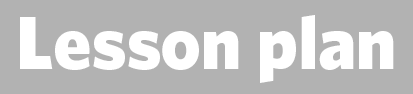 1. Details of the teacher2. Topic overview3. Key words4. Learning outcomes5. Details of activities and resources required Note: Should you have less than an hour available, you may choose to select key activities from the lesson plan. As a minimum, students should complete the first aid steps activity at the start and end of the lesson to monitor progress and have the chance to complete at least one ‘Your turn’ activity with a video to provide guidance on how to perform the first aid skill relating to this topic.6. Check learning
7. Details of assessment for learning 
8. Teacher notes9. Curriculum linksName: Date:Time:Class:Suggested timing for session (excluding optional activities) is 60 minutes.Teaching staff notes:NOTE* ensure all students are not affected by images containing blood prior to playing video content*Delivery of this session must ensure that all students maintain the safety of themselves and others, they should realise rushing into a situation to assist a casualty may cause further harm to themselves and/ or others. Students should be able to identify when a casualty has a bleed that requires treatment and how to act accordingly.  These actions should include administration of basic first aid skills and caring for a casualty. The class will gain an understanding of what can cause bleeding and the different types of bleed. Students will discover what can happen internally when bleeding occurs, and the possibility of shock occurring. They will recognise that a severe bleed can be serious and that they must act calmly to get help, assist and monitor a casualty until help arrives. Before delivering any first aid skills, teachers must feel confident that they have the relevant knowledge and competency to safely teach techniques.It is advised that students are taught the topic on basic life support skills prior to this session. A casualty who is bleeding could deteriorate and basic life support may be the appropriate action required.  (see recommended KS3 first aid pathway)Session timings: Recommended timings for this topic are identified as an hour in duration, however delivery time can vary according to group size and the learner’s prior subject knowledge. There are a range of optional activities that are excluded from these timings. The optional content may be used within session to extend the duration or even as a separate learning session aimed at recap or extend learning. Approximate timing guides are provided for each optional activity to assist with planning and preparation of sessions.For this session learning materials will be:PowerPoint presentationA4 Paper PensColoured pens for pupils to amend own workSee optional activities for specific resources required for each activitybloodplasmared blood cellsblood losssevere bleedminor bleedplateletsassessheartarteriesveinsblood vesselsBy the end of the lesson, students will be able to:Describe the signs and symptoms of internal and external bleedingAssess and provide first aid to a casualty who is bleedingSeek medical help if required for a casualty who is bleedingIntroductionIntroductionActivityResources requiredUse accompanying PowerPoint presentationBleedingFirst aid steps: (5min)Ask the students to use their existing first aid knowledge to see if they can complete any of the missing steps. Students should write in the boxes any actions that they feel would fit into a sequence of events that would allow them to help someone who is bleeding. At end of session you can revisit this and see if students can make any amends or add further information (using a different colour pen for AFL)Slide 1Explain the learning outcomes of the sessionEstablish ground rules for the session, using additional advice sheet providedSlide 4Main InputMain InputActivityResources requiredBlood - Have a guess: (5 min)Ask students to look at questions on PowerPoint and ask students to answer or estimate the answersGenerate discussion to assess their subject knowledge Slide 5Basic anatomy: (5 min)Use the slide to explain how the heart pumps blood around the body. Explain that blood is made up of lots of different parts that all have a roleStudents to see if they can find the missing word on the PowerPoint slide. You can consider using wipe boards to see if students can guess independently or use a show of hands for answersStudents need to understand that the heart pumps the blood around inside the body to keep us alive. The blood contains oxygen that is taken to the organs in our bodiesSlide 6Blood mathematics: (5 min)Print out activity sheet A7 and give to the students. They will complete the worksheet to learn about the contents of blood and the role of blood within the body Slide 7Activity A7What do you see? (2 min)Ask students to look at the slide. Look at position of the heart (centre and left of mid chest) look at how blood supply is pumped from the heart and around the body, also noting that the blood returns to be re-oxygenated from the air in our lungs Use open questions to get students to consider the impact of blood loss, consider what may happen to the breathing rate if there is a reduced amount of blood due to a severe bleedS&C: less blood to carry oxygen means you would feel short of breath and so breathing rate would increaseSlide 8What do you think? (10 min)Place students into small groups. Ensure that they understand the difference between a sign and a symptom. The groups must then try to decide which signs and symptoms there may be if they came across a casualty who had either a minor or a severe bleed. Think about the implications of blood loss either internal or external. Ask them to think about what they have learned so far regarding anatomy and see how that would relate to a sign or symptom. (S&C ask them to expand and explain their answers)  You can use paper or wipe boards etc. to get students to state what they think the signs and symptoms of different types of bleeding would be. S&C: Can you group these into categories?Answers on slide on PowerPoint are not a restricted list, there may be othersSlides 9-10Bleeding video: (5 min)Explain that students should watch this video about bleeding and shock then be prepared to use information from the video afterwards so watch carefullyThere is an additional video about management of a nosebleed video that is optional to view - it is available at the end of the PowerPoint presentationSlide 11Your turn: (10 min)The teacher should demonstrate to the group the key steps to assisting a casualty who is bleeding. Students can then be placed into pairs/small groups and have a turn to practice Use the your turn sheet to help recall the steps to assisting a casualty who is bleeding. Ensure students remember to communicate with the casualty (even if unresponsive) and use decision making skills and rationale to decide if their casualty needs to seek medical attention. Teacher to observe and feedback to students. As an option the student could use peer assessment and score their partners. Scenario cards are available which the teacher can use to make the practical activity relevant in a certain context for students.Slides 12-13Questions - group work: (5 min)Ask students to look at the slide. Ask students to answer the three questions on the slide, write answers on wipe board or paper  Use slide 15 to check answers from question three Slides 14-15Shock: (5 min)Students should learn what shock is and how it is caused. Explain that a lack of oxygen can cause serious damage to our bodiesEmphasise the signs and symptoms we may see in a casualty who is suffering from shock and that this list is not exclusive of others. Students should be able to notice the signs of shock and understand how they should respondSlide 16Shock video: (3 min)Explain that students should watch this video about bleeding and shock then be prepared to use information from the video afterwards so watch carefullySlide 17Your turn: (5 min)The teacher should demonstrate the key steps to deliver first aid to a casualty who is suffering from shock, Students will then have a turn and are given a role play scenarioUse key steps your turn sheet for shock to simulate looking after a casualty. Ensure that they remember to reassure the casualty and use decision making skills and rationale to decide if their casualty needs to seek medical attention. Teacher to observe and feedback to students. As an option the student could use peer assessment and score their partners Scenario cards are available which the teacher can use to make the practical activity relevant in a certain context for students.Slide 18Definitions key words: Students should observe the words on the PowerPoint slide and demonstrate their understanding by writing definitions of each word and/or placing them into a sentenceCompare responses and determine best definitions to fit each wordSlide 19Casualty Care:This slide offers an opportunity for students to discuss how casualty care skills link to this topic. This allows for contrast and comparison against other topics, whilst also showing how topics are linked.Slide 20Check my learning:Students should revisit learning outcomes and self-assess their competencies and confidence with first aid skills relating to a casualty with a bleed Students could revisit starter activity to assess progress made against baseline assessment.Slide 21-22Optional ActivityOptional ActivityActivityResources requiredMake a stethoscope: (20 min)Follow steps to make a simple stethoscope. Use this to listen to each other’s hearts before and after exercise.  What changes?Learn how a real stethoscope works and why it is usedA basic model activity but used in conjunction with observing resting heart rates and increased heart rates (after exercise) can be usefulSlide 28 activity sheet A11, items from worksheet Let’s make blood: (20 min)Print out the activity sheet to follow instructions on how to make bloodStudents should learn basic blood content by using different objects to represent parts of blood (red blood cells, white blood cells, plasma and platelets) Slide 27, optional activity sheet A5 – making blood, items from worksheetCreate the circulatory system: (30 min)Task the students with bringing to life the circulatory system They can use the pictures provided, or use their own research, to help make their own model of how blood travels around the human body Students can use whatever materials they feel necessary. This could be set at a homework task to later show and tell. Slide 26, optional activity sheet A38– create the circulatory system, items to create modelsBlood mathematics: (10 min)Using worksheet A7 ask students to complete pie chart and interpret dataSlide 25, activity sheet A7Check that the learning outcomes of the session are met from slide 21Ask open questions about safety, bleeding, signs and symptoms and infection preventionWhat have you learned today?Score yourself - how confident would you now be if you came across someone that was bleeding after an accident? Revisit your starter activity. Using a different colour pen, can students now complete this task more accurately than they could before?Shared learning objectivesPeer assessmentWritten feedbackQuestions/answersSelf-assessmentReflection/evaluationExtended questions/answersOral feedbackGroup workUse this space for differentiation notes, the role of any classroom support, evaluation notes, etc.